4-DAY VOTE CENTER LOCATION MAPCurrent as of November 4, 2019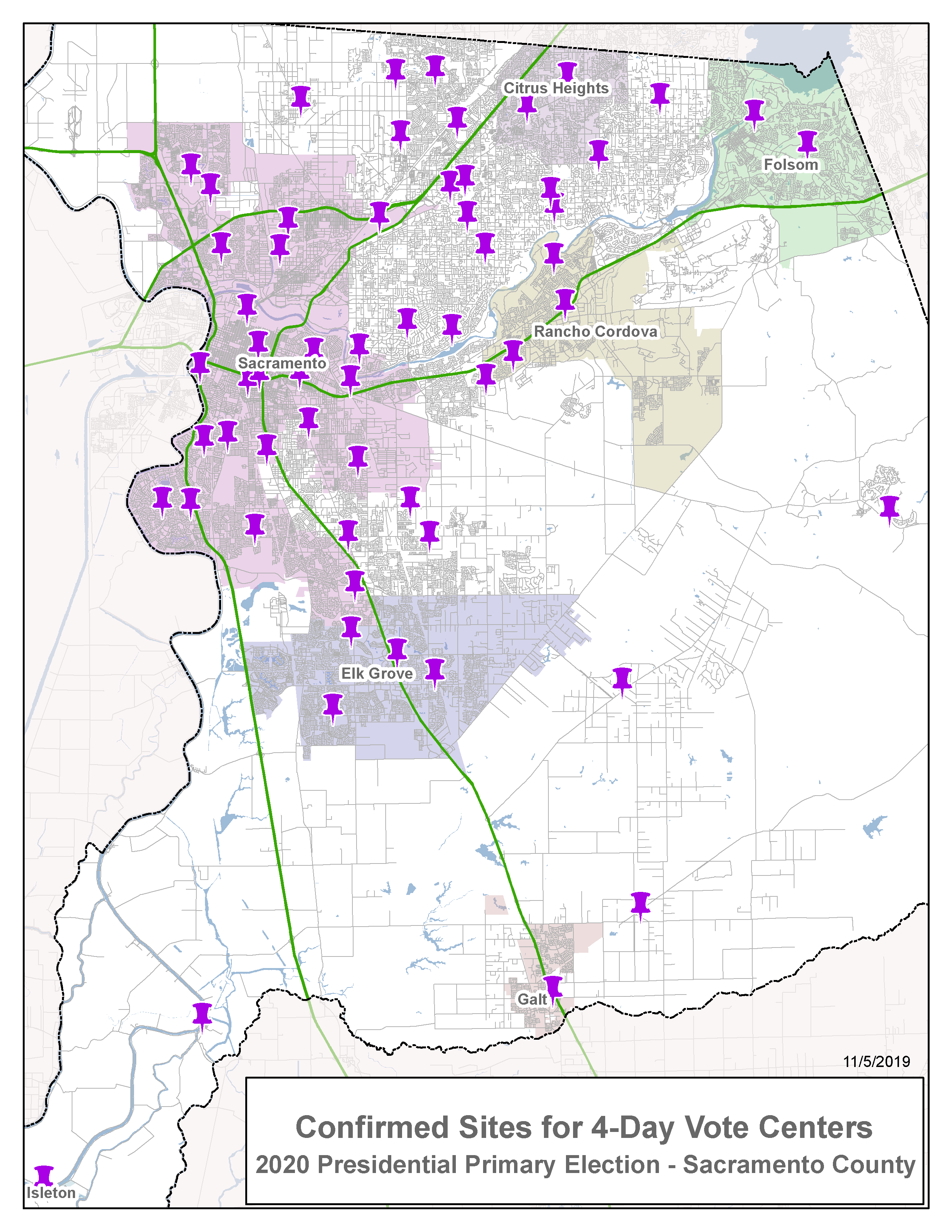 11-DAY VOTE CENTER LOCATION MAPCurrent as of November 4, 2019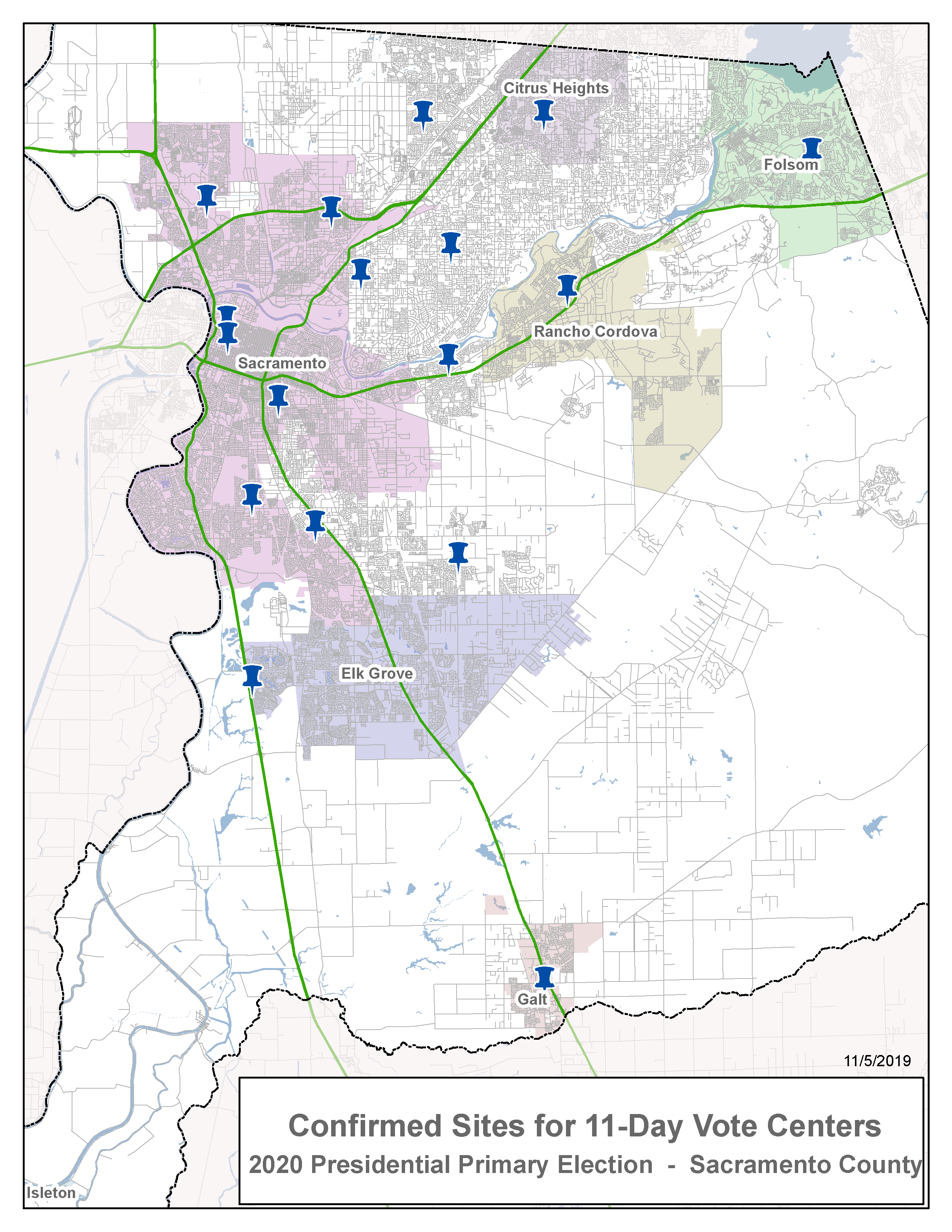 DROP BOX SITES LOCATION MAPCurrent as of November 4, 2019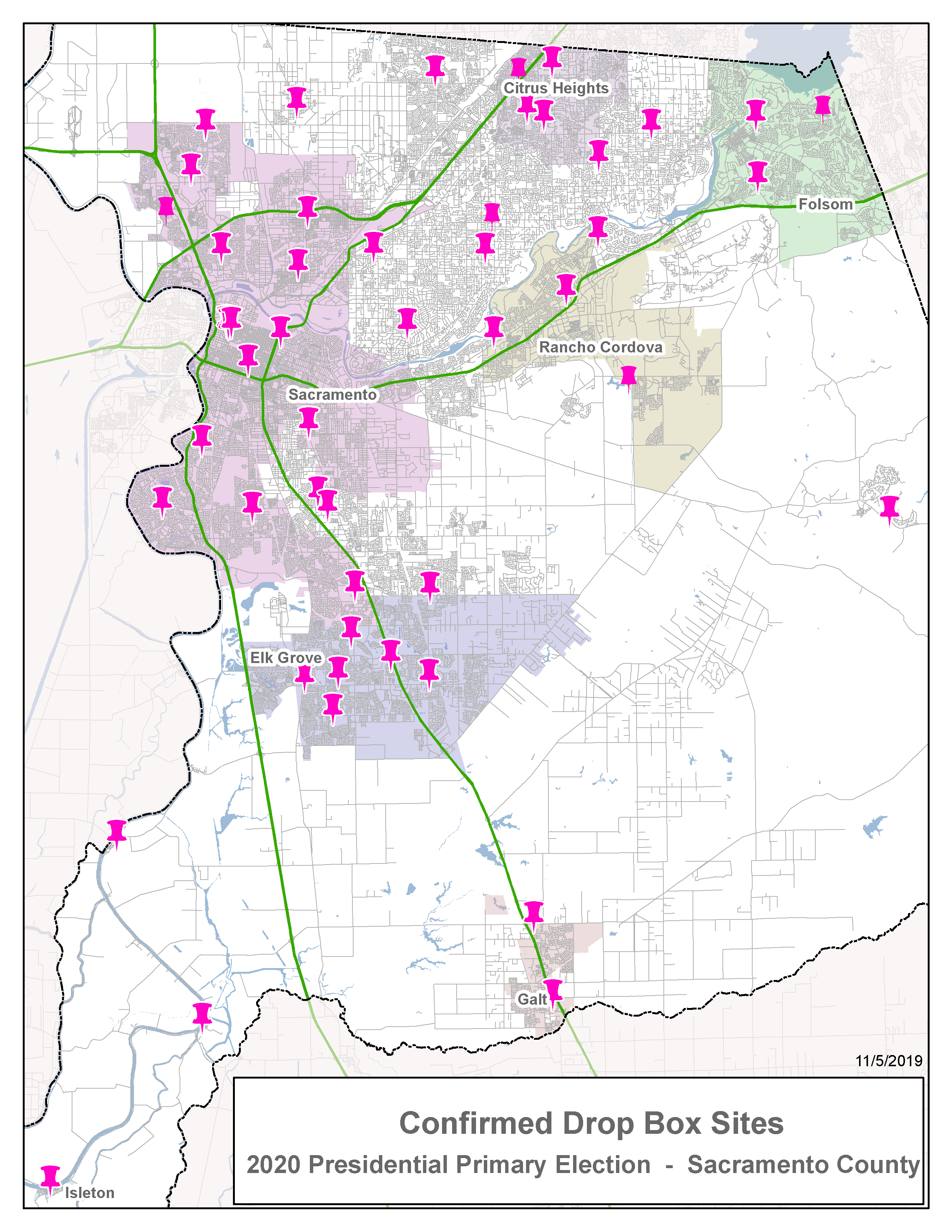 